Ligue Paris- Île -de- France du Sport Universitaire        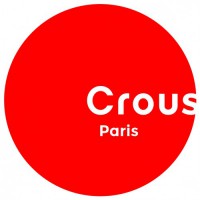 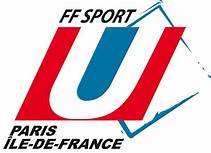 	CIUP – Espace Sud – 9 F Boulevard Jourdan – 75014 PARIS: 01.43.13.13.60Site internet : https://sport-u-iledefrance.com/FICHE DE CANDIDATUREADMISSION ou READMISSIONEN RESIDENCE UNIVERSITAIRE POUR LES ETUDIANTS SPORTIFS DE HAUT-NIVEAUANNEE UNIVERSITAIRE 2024/2025NOM :                                                                                                       PRENOM : DATE DE NAISSANCE :                                                                            SEXE : TELEPHONE PORTABLE : ADRESSE ELECTRONIQUE :1 – DEMANDE DE LOGEMENT UNIVERSITAIRERAPPEL : La demande est formulée pour la totalité de l’année universitaire. L’étudiant s’engage à acquitter les redevances jusqu’au 31 août de l’année en cours, même en cas de départ anticipé.ADMISSION :Résidence* demandée pour 2024/2025 (classement par ordre de préférence; choix de 1 ou plusieurs résidences incluant obligatoirement la résidence Sarrailh et/ou Alésia) :1-2-3-4-*L’ensemble des résidences proposées par le CROUS de Paris sont accessibles au contingent des Sportifs de Haut -Niveau de la ligue IDF du Sport U.READMISSION :Résidence actuelle :                                                                        Date d’entrée :Résidence demandée en 2024/2025 :2 – PROJET UNIVERSITAIREETABLISSEMENT FREQUENTE EN 2023/2024 : CURSUS UNIVERSITAIRE :                                                                	NIVEAU D’ETUDE : ETABLISSEMENT UNIVERSITAIRE EN 2024/2025 : CURSUS UNIVERSITAIRE :                                                                   NIVEAU D’ETUDE : JOINDRE JUSTIFICATIF DE SCOLARITE OU CARTE ETUDIANTE 2023/20243 – PROJET SPORTIFDISCIPLINE SPORTIVE PRATIQUEE :STATUT SPORTIF HAUT-NIVEAUEtes-vous inscrit sur une liste ministérielle ? 		OUI 	 		NON  Si oui laquelle ?                                                                     STATUT SPORTIF BON NIVEAUEtes-vous sur une liste  « Sportifs d’excellence » interne à votre établissement ? 										OUI 	 		NON  JOINDRE JUSTIFICATIF LE PLUS RECENT D’INSCRIPTION SUR LISTES MINISTERIELLES OU AUTRES LISTES                                                                   NIVEAU SPORTIF FEDERALDécrivez vos résultats en compétition fédérale représentatifs de votre niveau sportif :JOINDRE JUSTIFICATIFS DES RESULTATS EN COMPETITION FEDERALE4 – ENGAGEMENT DANS LE SPORT UNIVERSITAIRE N° de Licence FFSU 2023/2024 : Avez-vous participé à une compétition FFSU en 2023/2024 ?	OUI 	     	NON  (Niveau régional à international)SI OUI, REFERENCE DE LA COMPETITION ET RESULTATS DE L’ATHLETE (performance et classement ):JOINDRE JUSTIFICATIF* DES RESULTATS DE LA COMPETITION FFSU *Feuille de match pour les sports-collectifsAu-delà de votre statut de sportif, êtes -vous investi dans d’autre(s) fonction(s) au sein de l’Association Sportive de l’établissement ?                                                                                   OUI          NON  SI OUI, décrivez les modalités de participation :ENGAGEMENT SUR L’HONNEUR DU SPORTIF DE HAUT-NIVEAU DEMANDEURJe soussigné-e _____________________________________________ (Nom Prénom),                              étudiant-e à ______________________________________________________ (Nom établissement) atteste avoir pris connaissance du règlement général cadrant le dispositif de logement en résidence universitaire et de la procédure d’admission ou de réadmission, et m’engage à en respecter les termes.Je m’engage donc à occuper le logement universitaire attribué pour la durée de l’année universitaire et à acquitter les redevances jusqu’au 31 août, même en cas de départ anticipé.Je m’engage également à participer aux compétitions FFSU en 2024/2025 et à représenter l’Association Sportive de mon établissement.Fait à 	 , le _______________________.Signature du postulant :TOUT DOSSIER INCOMPLET SERA SYSTEMATIQUEMENT REJETELes dossiers sont à retourner, dûment remplis et accompagnés des pièces justificativesau plus tard le Lundi 17 JUIN 2024 pour les réadmissionsdès que possible pour les primo-entrantsexclusivement par mail à l’adresse suivante :shnlifsu@sport-u.comVALIDATION DES STRUCTURES PORTANT LA CANDIDATUREVALIDATION DE L’ASSOCIATION SPORTIVE DE L’ETABLISSEMENT D’ENSEIGNEMENT SUPERIEURJe soussigné(e ) __________________________________________, Président(e ) de l'Association Sportive,certifie l'exactitude des renseignements ci-dessus.Fait à 	 , le _______________________.Signature du Président de l’AS + cachet de l’AS :VALIDATION DE L’ETABLISSEMENT D’ENSEIGNEMENT SUPERIEURJe soussigné(e )_________________________	__________, Responsable des sportifs de Haut-Niveau de l’établissement ______________________________, certifie l'exactitude des renseignements ci-dessus.En cas de départ anticipé du sportif de haut-niveau, j’ai noté que l’établissement pourrait être redevable , le cas échéant, des redevances impayées à la Ligue Paris-Île-de-France du Sport Universitaire.Fait à 	 , le _______________________.Signature du Responsable des sportifs de Haut-Niveau de l’établissement + cachet de l’établissement :